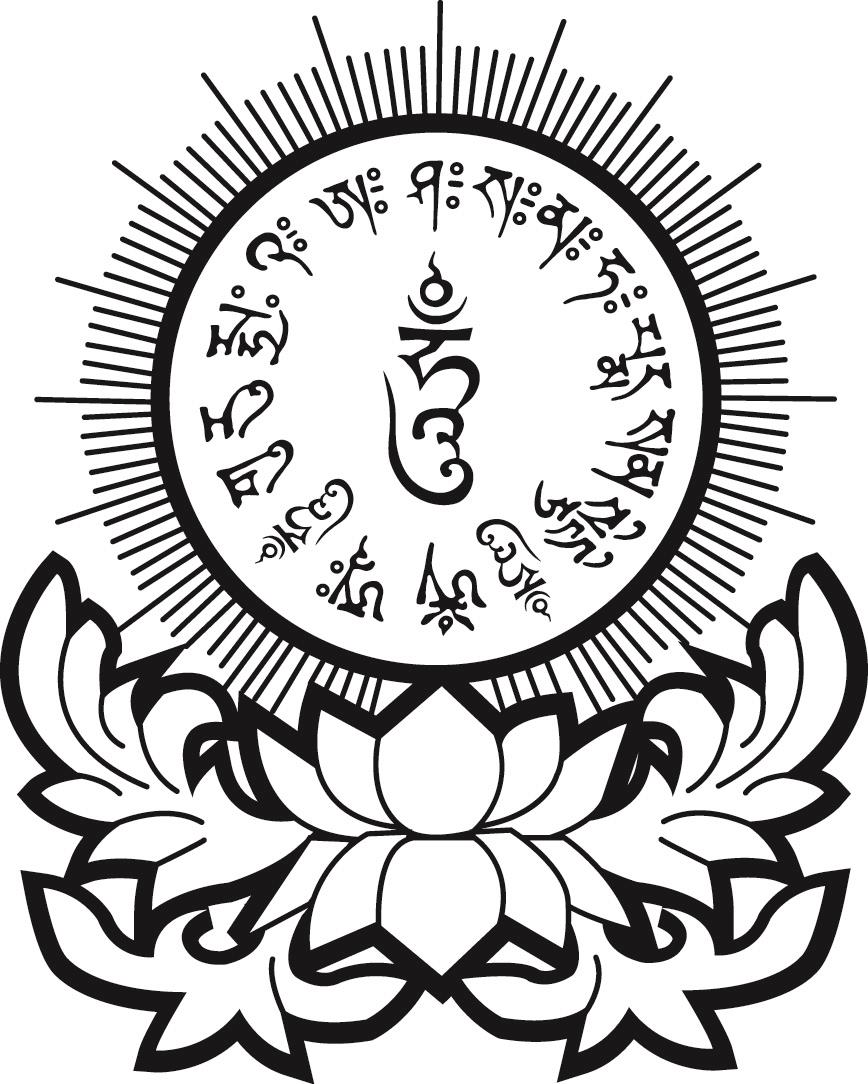 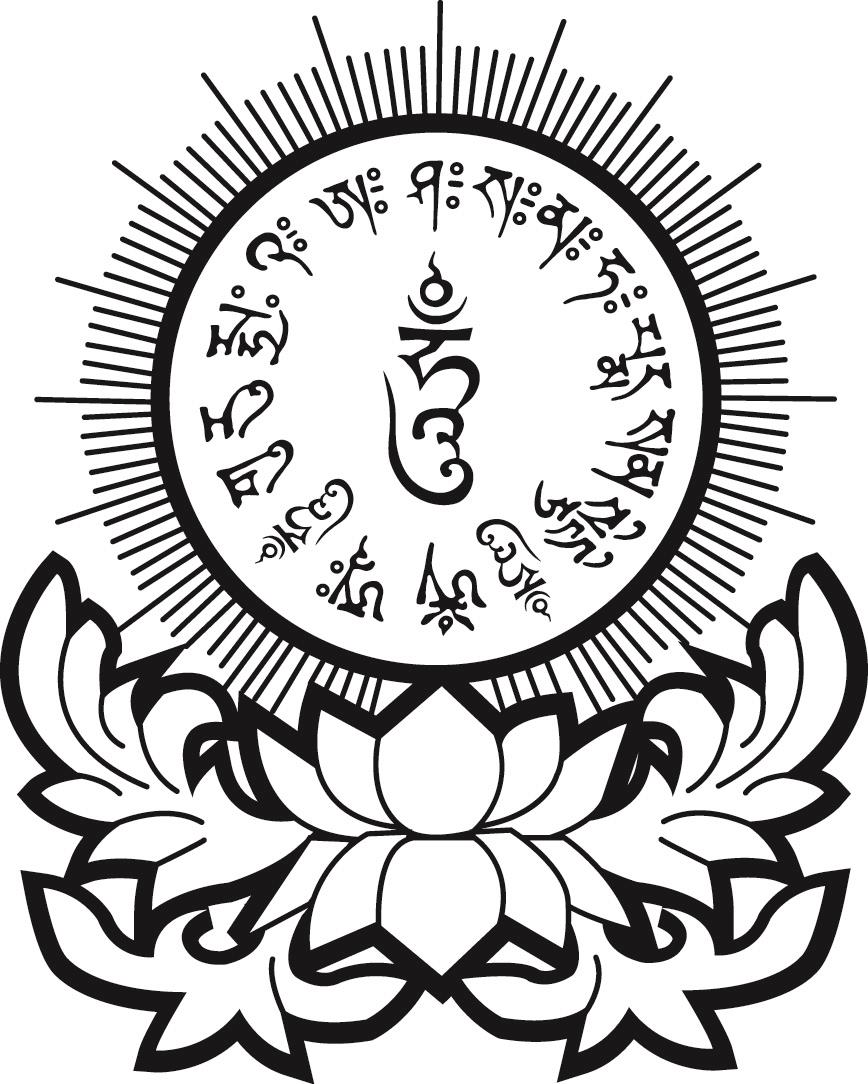 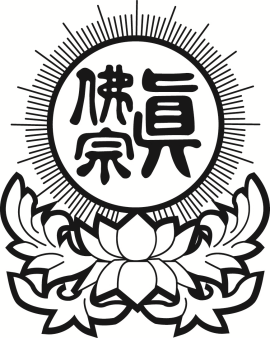 7/3/2016無極瑤池金母超度主祈表USD$888.00亡者(或靈界眾生)：安靈地址:	祈求事項祈求蓮生活佛、法會主尊南摩無極瑤池金母大天尊，諸佛、菩薩、護法金剛慈悲佛光大力超度：